РОССИЙСКАЯ АССОСЦИАЦИЯ ЭКСПУАТАНТОВ ВОЗДУШНОГО ТРАНСПОРТАКОМИТЕТ ПО БЕЗОПАСНОСТИ ПОЛЕТОВМЕТОДИЧЕСКИЕ УКАЗАНИЯ ПО РАЗРАБОТКЕ РУКОВОДСТВА ПО ПРОТИВООБЛЕДЕНИТЕЛЬНОЙ ЗАЩИТЕ ВСМосква 2013Общая информация.«Методические указания по разработке Руководства по противообледенительной защите ВС» подготовлены ОАО «Аэрофлот-российские авиалинии» на основании «Руководства по противообледенительной защите воздушных судов» ОАО «Аэрофлот» во исполнения решения принятого на КБП АЭВТ №49 от 28.03.13г.Рабочая группа не создавалась.Вводиться впервыеЗамечания и предложения. Будут с благодарностью приняты замечания, предложения и пожелания, касающиеся настоящих рекомендаций и, в частности, замечания в отношении их применения, полезности и сферы действия. Замечания просим представлять письменно в АЭВТ на e-mail: ross.aevt@mtu-net.ru.ВведениеЦельЦель Руководства по противообледенительной защите воздушных судов (далее – Руководство) – систематизация требований и процедур для обеспечения заданного уровня безопасности полетов ВС авиакомпании при выполнении ПОЗ.Далее необходимо указать, на кого распространяется действие данного Руководства.Содержание Руководство в обязательном порядке ежегодно перед началом сезона ПОО ВС доводится до сведения всех специалистов, участвующих в противообледенительной обработке ВС и несущих ответственность за качественное и своевременное выполнение предписанных действий (по списку, с указанием даты, должности и подписи исполнителя) .Нормативные ссылкиНаставления по производству полетов ГА, ФАП-128;Наставления по технической эксплуатации и ремонту авиационной техники ГА, НТЭРАТ-93;Наставления по метеорологическому обеспечению ГА РФ, НМО ГА-95;Указания ДВТ № ДВ.25.2-386 от 09.09.1994 г;Руководство по противообледенительной защите воздушных судов на земле Doc 9640-AN/940 ICAO;ISO 11075:2007, Aircraft - De-icing/anti-icing fluids, ISO Type I – Противообледенительные жидкости Тип I;ISO 11076:2006, Aircraft - Ground-based de-icing/anti-icing methods with fluids – Методы противообледенительной защиты ВС на земле c применением противообледенительных жидкостей;ISO 11077:1993, Aerospace - Self-propelled de-icing/anti-icing vehicles – Functional Requirements – Самодвижущееся оборудование для противообледенительной защиты ВС – Функциональные требования;ISO 11078:2007, Aircraft - De-icing/anti-icing fluids, ISO types II, III and IV – Противообледенительные жидкости Тип II, III и IV.Recommendations for De-icing/Anti-icing of Aeroplanes on the Ground. – Рекомендации Ассоциации Европейских Авиакомпаний (АЕА) по противообледенительной защите самолетов на земле, 27-я редакция, июль 2012 года.Training recommendations and background information for De-icing/Anti-icing of Aeroplanes on the Ground. Edition– Рекомендации по подготовке и основополагающая информация по противообледенительной защите самолетов на земле, 9-я редакция, август 2012.SAE ARP 4737Н Aircraft Deicing/Anti-Icing Methods, Методы выполнения противообледенительной защиты ВС.Методические  рекомендаций  от 23.01.2003г. ДПЛГ  ГВС  и ТР МТ РФ, и др.Термины и определенияВ данном разделе необходимо указать термины и определения, связанные с процессом противообледенительной защиты ВС, соответствующие терминологии приложений ИКАО, Воздушного кодекса Российской Федерации, Федеральных авиационных правил и других нормативных документов, регулирующих деятельность гражданской авиации Российской Федерации, например:активное образование инея (Active frost);время защитного действия (Holdover time (НОТ));дождь или высокая влажность на переохлажденном крыле (Rain);замерзающий дождь и замерзающая морось (Freezing rain and freezing drizzle);замерзающий туман (Freezing fog) и т.д.СокращенияВ данном разделе необходимо дать сокращения и их стандартные определения, соответствующие терминологии приложений ИКАО, Воздушного кодекса Российской Федерации, Федеральных авиационных правил и других нормативных документов, регулирующих деятельность гражданской авиации Российской Федерации, например, ПОЖ, ПОЗ ВС, КВС, РЛЭ, СЛО и др. Система внесения поправок и измененийВ данном разделе необходимо установить порядок внесения в Руководство изменений, которые вызваны изменением положений нормативных документов, установленных процедур, в требованиях к деятельности, несоответствий к установленным требованиям, существенными несоответствиями, выявленными в ходе внутренних или внешних проверок, а также изменений, связанных с редакционными правками текста, не затрагивающими сути ошибки, опечатками.Перечень держателей РуководстваВ данном разделе необходимо включать лицо, ответственное за ведение экземпляра документа, других лиц, являющихся держателем Руководства, а также указывать вид носителя документа (электронный или бумажный)Перечень изменений«Перечень бюллетеней/изменений» и даты внесения изменений и дополнений в документ должен быть оформлен на отдельном листе.Перечень действующих страниц«Перечень действующих страниц» должен отражать номер изменения и дату внесения изменения каждой страницы.Концепция чистого воздушного суднаРуководство должно содержать в обязательном порядке «Концепцию чистого воздушного судна». Данная концепция является единой Политикой в области противообледенительной защиты ВС всех авиакомпаний.При эксплуатации ВС  в условиях, способствующих обледенению самолета, нельзя предпринимать попытку взлета, если на крыльях, воздушных винтах, поверхностях управления, воздухозаборниках двигателей или других критических поверхностях присутствует или налип лед, снег, слякоть или ледяной налет. Надлежащее удаление обледенения с последующей обработкой соответствующей жидкостью для предупреждения обледенения обеспечивает наилучшую защиту от снежно-ледяных отложений. Чтобы убедиться в эффективности обработки и соответствия самолета концепции чистого воздушного судна, необходимо выполнить визуальную или физическую проверку критических поверхностей самолета. (Глава 2 Doc 9640-AN/940 ICAO)Климатические условия зоны аэропортаДанный раздел должен включать следующие темы:Климатическое описание района аэропорта;Календарный период, в который выполняются ПОЗ ВС;Особенности метеорологических условий и виды наземного обледенения, характерные для данного аэропорта.Информация необходима для определения методов работы в конкретных погодных условиях.Климатическое описание района аэропортаДанный раздел должен содержать следующую информацию:географическое положение аэропорта;климат в месте нахождения аэропорта;среднемесячная температура;среднегодовая температура;время наступления и окончания заморозков;статистические данные о снежном покрове;статистические данные  о направлении ветра, влажности воздуха, атмосферном давлении;среднее число дней за год: с туманом; с грозой; с метелью; с гололедом.Календарный период, в который выполняются ПОЗ ВСВ данном разделе исходя из климатических условий аэропорта необходимо указать начало сезона обработок ВС для устранения обледенения и его окончание, а также другие необходимые данные для поддержания необходимого уровня готовности к проведению ПОО ВС в случае заморозков с образованием инея на поверхности ВС вне сезона (май-июнь, август).Особенности метеорологических условий и виды наземного обледенения, характерные для данного аэропортаРаздел должен содержать информацию о видах наземного обледенения, характерных для данного аэропорта.Ответственность персонала при выполнении ПОЗ ВСВ данном разделе отражена информация об ответственности персонала на всех этапах проведения ПОЗ ВС.Производственно-технические условия выполнения ПОЗ ВСДанный раздел должен содержать следующую информацию для организации ПОЗ ВС в аэропорту:Типы обслуживаемых ВСВ данном разделе необходимо указать типы обслуживаемых ВС, наличие эксплуатационной документации по типу ВС в части выполнения ПОО.Условия выполнения ПОЗ ВСпосле продолжительной (более суток) стоянки;после ночной стоянки;при обслуживании транзитных/оборотных рейсов.Места проведения ПОЗ ВСВ данном разделе необходимо указать схему расположения на аэродроме стоянок/ площадок для ПОО:гейт / стоянка;после буксировки;удаленная / централизованная позиция;конец рулежной дорожки.Применяемые спецмашины и оборудованиеВ данном разделе необходимо указать:типы используемых машин, по каждому типу машин: количество резервуаров для жидкости, схемы заправки резервуаров в зависимости от схемы обработки ВС противообледенительной жидкостью для ПОЗ, наличие  системы смешивания;правила подъезда, отъезда и маневрирования спецмашин около ВС в процессе обработки;оборудование для заправки спецмашин, раскачки автоцистерн с ПОЖ, закачки ПОЖ в емкости хранения;оборудование для подготовки технической воды для ПОЗ ВС и ее заправки в спецмашины;Применяемые противообледенительные жидкостиВ данном разделе необходимо указать жидкости, которые применяются для удаления СЛО и предотвращения от наземного обледенения. Раздел «Применяемые противообледенительные жидкости» в обязательном порядке следующую информацию:Контроль качества применяемых жидкостей;Хранение жидкостей;Перекачка жидкостей;Подогрев жидкости;Расход ПОЖ при проведении удаления СЛО с поверхности ВС;Расход ПОЖ при проведении предотвращения от наземного обледенения;Время защитного действия. Контроль качества применяемых жидкостейДля обеспечения требований безопасности от начала ПОЗ ВС до взлета ВС необходимо убедиться, что ПОЖ, используемая при удалении СЛО и защиты от наземного обледенения, соответствует требуемому производителем жидкости качеству и необходимой концентрации. Данный раздел должен содержать следующую информацию:Входной контроль жидкости при поставкеВ этот раздел необходимо включить следующие положения:Проверка документацииПри проверке документов необходимо убедиться в том, что наименование, название поставленной с завода ПОЖ и ее концентрация соответствуют наименованию и концентрации заказанной. Проверке подлежит каждый поставляемый контейнер или цистерна.Проверка пробы жидкости С целью обеспечения стандартов безопасности полетов при проведении ПОЗ ВС перед первым применением ПОЖ для заполнения в емкость для хранения или бака спецмашины необходимо взять пробу из контейнера/цистерны.В данном разделе необходимо включить информацию о видах проверки жидкости используемых типов при входном контроле, например:ПОЖ Тип I:визуальный контроль на наличие механических примесей контроль индекса рефракции;проверка рН (кислотность).ПОЖ Тип II:визуальный контроль на наличие механических примесей.контроль индекса рефракции;проверка рН (кислотность);проверка вязкости в полевых условиях.Процедуры взятия проб ПОЖ Тип II, III, IVДанный раздел должен описывать метод взятия проб ПОЖ Тип II, III, IV, распыляемых через форсунки спецмашин/оборудования, применяемых при ПОЗ ВС, для проведения контроля качества ПОЖ. Чтобы учесть эффект подогрева ПОЖ в спецмашине и/или эффект воздействия на ПОЖ элементов жидкостной системы необходимо, чтобы процедура отбора проб имитировала обычную практику применения ПОЖ на ВС. Необходимо включить описание процедуры взятия проб ПОЖ от форсунки, объем пробы, порядок идентификации пробы.Методы проверки ПОЖВ данном разделе необходимо изложить порядок проведения визуального контроля жидкости на наличие каких-либо видов загрязнения, контроля индекса рефракции,  проведения контроля индекса рН, проверки вязкости жидкости как  в полевых, так и в лабораторных условиях.Проверка жидкости из резервуаров и форсунок машин, предназначенных для проведения ПОЗ ВСВ данном разделе необходимо указать периодичность и описать методы проверки ПОЖ из баков и форсунок спецмашин, когда спецмашина используется. Также особое внимание необходимо уделить подогревающейся жидкости, также установив метод проверки и ее периодичность. Лабораторные проверки жидкости (в начале и середине сезона)Лабораторные анализы проб ПОЖ должны быть выполнены в начале и в середине сезона ПОЗ, а также по запросу авиакомпании. Пробы ПОЖ должны быть взяты со всех форсунок или баков используемых специализированных машин. В данном разделе необходимо включить информацию о видах проверки жидкости используемых типов при лабораторной проверке жидкости.Проверка жидкости в полевых условияхТакие проверки проводятся при каждой инспекции пункта ПОЗ ВС. Пробы берутся из резервуара хранения и из форсунки оборудования/машины для ПОЗ ВС.Хранение жидкостейВ данном разделе необходимо описать порядок хранения жидкости: требования к емкостям, маркировке емкостей, ежегодным проверкам на предмет коррозии и/или загрязнений, температурным режимам.Перекачка жидкостейВ данном разделе указываются требования к конструкции перекачивающих системПодогрев жидкостиВ данном разделе указываются требования к подогреву жидкостей. Расход ПОЖ при проведении удаления СЛО с поверхности ВСРасход ПОЖ при проведении удаления СЛО с поверхности ВС не нормируется в связи с тем, что сильно зависит от многих факторов. При этом количество израсходованной ПОЖ должно быть достаточно для того, чтобы предотвратить ее замерзание в течение 3 минут при проведении двухступенчатой обработки на отдельных участках поверхностей ВС. Рекомендуется использовать не менее 1 литра на квадратный метр.Расход ПОЖ при проведении предотвращения от наземного обледененияКоличество ПОЖ  в значительной степени зависит от преобладающих условий во время выполнения ПОЗ. В данном разделе необходимо указать нормы расхода ПОЖ при проведении предотвращения от наземного обледенения.Рекомендуемое минимальное количество жидкости для выполнения противообледенительной защиты при благоприятных условиях см. приложение 6Время защитного действияВремя защитного действия обеспечивается противообледенительной жидкостью, оставшейся на поверхностях ВС после его обработки.В данном разделе необходимо пояснить использование времени защитного действия для всех типов жидкости, описать факторы, которые могут оказывать влияние на время защитного действия, а также применение таблиц времени защитного действия (Hold over time).Процедуры противообледенительной защиты ВС Данный раздел должен содержать следующие темы, описывающие процедуры противообледенительной защиты ВСОрганизация противообледенительной защиты ВС в аэропорту;Одноэтапная обработка ВС;Двухэтапная защита ВСПроверка наличия снежно-ледяных отложений на ВС;Удаление снежно-ледяных отложений;Защита ВС от обледенения на землеОграничения и предостережения при проведении ПОЗ ВСОбщие требования к ВС после противообледенительной обработкиПроверка качества противообледенительной защиты.Процедуры коммуникацииОрганизация противообледенительной защиты ВС в аэропортуВ данном разделе указывается, что именно входит в комплекс работ по противообледенительной защите ВС.Проверка наличия снежно-ледяных отложений на ВСВ данном разделе необходимо указать осмотр каких поверхностей и элементов ВС должна включать проверка ВС при подготовке к вылету, а также критерии, исходя из которых определяется необходимость проведения ПОЗ. Дается определение возможным методам удаления СЛО и предотвращения наземного обледенения для обеспечения аэродинамической чистоты ВС в момент взлета: одно- и двухэтапной обработке.Одноэтапная обработка ВСВ данном разделе необходимо указать технологию проведения одноэтапной обработки ВС.Двухэтапная защита ВСВ данном разделе необходимо указать технологию проведения двухэтапной обработки ВС.Удаление СЛОВ данном разделе необходимо определить методы удаления СЛО с поверхностей ВС, а также рассмотреть следующие аспекты:Предварительная обработка ВСОбработка передней части фюзеляжаОбработка механизации крылаУдаление инея и тонкого льда;Удаление снега; Удаление льдаУдаление снежно-ледяных отложений с применением противообледенительных жидкостейОбработка ВС в сбойной ситуацииДействия в аварийной ситуацииУдаление СЛО инфракрасным излучениемУдаление СЛО с применением генератора воздушной струиПредварительная обработка ВСВ данном разделе указываются:условия, при которых необходимо проводить предварительную (не ранее 9 и не позднее  4 часов до времени вылета ВС), технологию выполнения данного процесса.Обработка передней части фюзеляжаВ данном разделе необходимо указать технологию работ по удалению СЛО с обтекателя локатора и передней части фюзеляжа перед приемниками полного и статического давления и датчиками угла атаки.Обработка механизации крылаВ данном разделе необходимо указать технологию работ по удалению СЛО,  имеющих жесткое сцепление с поверхностью нижней части крыла, закрылков, образовавшихся в условиях обледенения и мешающих безопасному выполнению процедуры уборки механизации крыла.Удаление инея и тонкого льдаВ данном разделе необходимо указать технологию работ по удалению инея и тонкого льда, а также процедуру удаления СЛО с нижних поверхностей крыльев. Удаление снегаВ данном разделе необходимо указать технологию работ по удалению снега с поверхностей ВС.Удаление льдаВ данном разделе необходимо указать технологию работ по удалению льда с поверхностей ВС.Удаление снежно-ледяных отложений с применением ПОЖ       В данном разделе необходимо указать технологию работ по удалению СЛО с применением ПОЖ со следующих поверхностей:крыла, хвостового оперения, рулей высоты;вертикальных поверхностей;фюзеляжа;носа/области обтекателя антенны и стекла кабины экипажа;шасси и отсеков шасси;двигателей.Обработка ВС в сбойной ситуацииВ данном разделе необходимо указать технологию работ по проведению ПОЗ ВС в сбойных ситуациях. Удаление СЛО инфракрасным излучениемВ данном разделе необходимо указать технологию работ по проведению ПОЗ ВС с применением инфракрасного излучения.Удаление СЛО с применением генератора воздушной струиВ данном разделе необходимо указать технологию работ по удалению СЛО с применением генератора воздушной струи.Защита ВС от обледенения на землеВ данном разделе необходимо указать технологию работ по защите ВС от обледенения на земле.Ограничения и предостережения при проведении ПОЗ ВСВ данном разделе необходимо указать информацию по следующим аспектам:Ограничения, связанные с ПОЖ;Ограничения, связанные с ВС;Дополнительные аспекты, требующие внимания при проведении процедур;Меры предосторожности от прозрачного льда.Ограничения, связанные с ПОЖТемпературные ограниченияВ данном разделе необходимо указать температурные ограничения для всех типов используемых жидкостей.Ограничение при примененииВ данном разделе необходимо указать ограничения при применении жидкости при необходимости проведения повторной ПОО. Ограничения, связанные с ВСВ данном разделе необходимо указать ограничения в соответствии с требованиями производителей ВС/двигателей при проведении ПОО с применением ПОЖ. Дополнительные аспекты, требующие внимания при проведении процедурВ данном разделе необходимо указать аспекты, требующие особого внимания при проведении ПОО, такие как выбор правильной концентрации всех типов жидкости при одно- и двухэтапной обработке; обязательного проведения двухэтапной ПОО при необходимости повторной обработки, опасность появления гелиевых отложений в аэродинамически тихих зонах, полостях и зазорах, а также другие аспекты, которые могут повлиять на безопасность полетов.Меры предосторожности от прозрачного льдаВ данном разделе необходимо указать меры предосторожности от прозрачного льда, который может образовываться на поверхности ВС под слоем снега и слякоти, а также в непосредственной близости с топливными баками как на верхних, так и на нижних поверхностях крыльев.Общие требования к ВС после противообледенительной обработкиВ данном разделе необходимо указать критерии оценки того, что после проведения противообледенительных процедур и перед взлетом критические поверхности ВС чистые от инея, льда, слякоти и снежных накоплений. Данные критерии должны отражать состояние:крыльев, хвостового оперенья и плоскостей управления;приемников систем полного и статического давления, датчиков углов атаки;двигателей;входных и выходных заборников системы кондиционирования;шасси и створок шасси;дренажных отверстий топливных баковфюзеляжазона носового обтекателя и окна кабины.Также раздел должен включать технологии проверки системы управления, контроля наличия на ВС, не совершившего полет после проведения ПОЗ, высохших остатков ПОЖ, контроль поверхностей на возможные побочные эффекты от использования ПОЖ (например, коррозию, вымывание смазки и др.).Проверка качества противообледенительной защитыВ данном разделе необходимо указать информацию по следующим аспектам: Проверка после противообледенительной защитыПредвзлетная проверкаПредвзлетная проверка загрязнения СЛОПроверка после противообледенительной защитыВ данном разделе необходимо отразить порядок осмотр крыльев, стабилизатора, киля и фюзеляжа, а также всех других частей ВС, на которых выполнялась противообледенительная защита в соответствии с критериями, определенными в процессе проверки на наличие СЛО на ВС. Любые найденные загрязнения должны быть удалены путем дальнейшей противообледенительной обработки и повторно проверены.Предвзлетная проверкаВ данном разделе необходимо включить информацию о том, что КВС должен постоянно анализировать погодные условия после выполненной противообледенительной защиты и контролировать время защитного действия примененной ПОЖ. Предвзлетная проверка загрязнения СЛОВ данном разделе необходимо указать информацию о необходимости проверки критических поверхностей на предмет загрязнений СЛО в том случае, когда состояние критических поверхностей ВС не может быть эффективно оценено путем предвзлетного контроля или когда превышено время защитного действия.Процедуры коммуникацииВ данном разделе необходимо описать различные процедуры коммуникации персонала на всех этапах противообледенительной защиты ВС, а именно:Связь до начала противообледенительной обработкиСвязь после ПОЗСигнал «все чисто» («путь свободен»)Связь до начала противообледенительной обработкиВ данном разделе необходимо описать порядок коммуникации до начала противообледенительной обработки ВС: согласование с  командиром ВС требуемого вида ПОЗ (зоны удаления обледенения, требования по антиобледенительной обработке, специальные процедуры по ПОЗ), запрос командира об изменении конфигурации ВС для ПОЗ до начала применения жидкости, подтверждение от КВС, что эти требования выполнены до начала обработки.Связь после ПОЗВ данном разделе необходимо описать процедуры коммуникации после ПОЗ, а именно:процедуру для обмена информацией между персоналом, выполняющим противо / антиобледенительную защиту ВС и персоналом, выполняющим проверку после противо / антиобледенительной защиты ВС: код противообледенительной защиты не должен передаваться КВС до того момента, пока не будет выполнен контроль всех критических поверхностей;процедуру для обмена информацией между летным экипажем и компанией, выполняющей противо / антиобледенительную защиту ВС (передача кода командиру ВС). Код обработки должен быть предоставлен после проведения обработки и означать, что проверенные поверхности свободны от льда, инея, снега и слякоти и дополнительно включать необходимую информацию, позволяющую командиру ВС рассчитать время защитного действия в действующих погодных условиях.информацию о коде противообледенительной обработки в последовательности, изложенной ниже:а) тип жидкости, т.е. I, II, III, IV;б) концентрация жидкости в соотношении жидкость/вода в смеси, выраженная 
в процентах по объему (не требуется для жидкости Тип 1;в) местное время (часы, минуты);Для одноступенчатой обработки: время начало обработки;для двухступенчатой обработки: начало второго шага (anti-icing).г) дата (в формате: день, месяц, год);д) полное наименование противообледенительной жидкости (так называемое Brand name);е) Сообщение: «Контроль после противообледенительной обработки выполнен».Сигнал «все чисто» («путь свободен»)В данном разделе необходимо включить информацию о том, что летный экипаж должен получить подтверждение от наземного персонала о том, что все операции противообледенительной защиты выполнены, весь персонал и оборудование убрано до момента изменения конфигурации или начала движения ВС.Регистрация результатов контроля, оформление документацииВ данном разделе необходимо включить информацию о документальном оформлении результатов противообледенительной защиты ВС.Удаление обледенения/противообледенительная обработка вне гейтаВ данном разделе необходимо отразить следующую информацию:установление двухсторонней связи между экипажем ВС и персоналом, производящим обработку;руководство по рулению в зону ПОО;информацию о том, что всю необходимые данные  о действиях на территории вне гейта доводятся до летного экипажа  через NOTAM или местный AIP. Данные должны включать, по крайней мере, местоположение и стандартный маршрут руления в зону ПОО, способы координации ПОО, способы коммуникации перед и во время ПОО и информацию о руководстве по рулению и остановке;ответственность при проведении ПОО вне гейта.Мероприятия по предотвращению повреждений ВС при ПОЗВ данном разделе необходимо указать ситуации, которые могут привести к повреждению ВС при проведении ПОЗ.Действия в аварийной ситуацииВ данном разделе необходимо указать действия при возникновении каких-либо аварийных ситуаций, которые могут привести к повреждению ВС при проведении ПОЗ.Программа обеспечения качества ПОЗ ВСВ данном разделе необходимо указать элементы программы обеспечения качества (а также их критерии), которая должна гарантировать правильное выполнение операций по противообледенительной защите ВС, а именно:выборочные проверки на всех этапах противообледенительной защиты,подготовка всех категорий персонала, задействованного в ПОЗ ВС,методы и процедуры, которые разрабатываются и определяются с учетом необходимости обеспечения четкого и качественного выполнения всех задач, связанных с обеспечением противообледенительной защиты ВСквалификация всех категорий персонала, занимающегося противообледенительной защитой, определяется должностными инструкциями;наличие на рабочих местах документов и справочных материалов, необходимых для правильного выполнения всех операций противообледенительной защиты ВС;хранение ПОЖ и контроль ее качества для обеспечения требуемого качества противообледенительной защиты ВС;содержание и эксплуатация оборудования в соответствии с требованиями инструкций по эксплуатации фирм-изготовителей;проведение всех видов проверок, включая проверку после выполнения ПОЗ ВС, предвзлетную проверку и предвзлетную проверку на наличие СЛО квалифицированным персоналом.Меры по обеспечению безопасности труда персонала при выполнении ПОО ВСРаздел должен соответствовать Системе стандартизации безопасности труда Российской Федерации и отражать меры, принимаемые для обеспечения выполнения требований стандартов, в части работы с опасными жидкостями, работы в условиях низких температур окружающего воздуха и других особенностей условий труда специалистов по ПОО в данном аэропортуПодготовка персонала, участвующего в ПОО ВСВ данном разделе необходимо отразить следующую информацию:Требования, предъявляемые к преподавателям, проводящим теоретическое обучение персоналаТребования, предъявляемые к руководителям стажировки, проводящим практическую подготовку персоналаПрограммы подготовки специалистов, вовлеченных в процесс противообледенительной защиты ВСПерсонал, подлежащий обучениюНачальная подготовка и повышение квалификацииИнформирование персонала об изменениях в технологиях выполнения работ.Требования, предъявляемые к преподавателям, проводящим теоретическое обучение персоналаВ данном разделе необходимо указать требования, предъявляемые к преподавателям, проводящим теоретическое обучение персонала:квалификационные требования: (высшее авиационное техническое образование,  опыт работы в гражданской авиации, курсы подготовки преподавателей,  курс подготовки специалистов по защите ВС от наземного обледенения в специальных учебных центрах);теоретическое обучение в текущем сезоне с результатом не менее 90 %.Требования, предъявляемые к руководителям стажировки, проводящим практическую подготовку персоналаВ данном разделе необходимо указать требования, предъявляемые к руководителям стажировки, проводящим практическую подготовку персонала:квалификация, как минимум: опыт работы в области ПОЗ ВС;подтвержденный опыт практической работы в предыдущий сезон;теоретическое обучение в текущем сезоне с результатом не менее 90 %.Программы подготовки специалистов, вовлеченных в процесс противообледенительной защиты ВСВ данном разделе необходимо указать программы подготовки специалистов, вовлеченных в процесс противообледенительной защиты ВС, например:Программа подготовки должна включать (но не ограничиваться): описание физического влияния инея, льда, снега, слякоти и жидкости на характеристики ВС;основные характеристики противообледенительных жидкостей для ВС, включая причины деградации жидкости и последствия ее применения, накопление остатков противообледенительной жидкости на поверхностях ВС, сухие и/или регидрированные остатки жидкости;основные методы и способы удаления отложений инея, льда, слякоти и снега с поверхностей ВС и антиобледенительной обработки;общие противообледенительные процедуры и специальные технологии, которые выполняются на отдельных типах ВС, в соответствии с требованиями документации изготовителя ВС, учитывающей особенности конструкции и эксплуатации;необходимые виды проверок, проверки, выполняемые перед отправлением ВС, проверки после проведения ПОЗ, предвзлетный контроль, процедура контроля качества обработанной поверхности;оборудование, используемое для противообледенительной обработки и средства, которые используются на практике;меры безопасности;аварийные процедуры;применение жидкости и ограничения при использовании таблиц времени защитного действия;коды противообледенительной обработки и процедуры связи;специальные положения и процедуры, изложенные в контрактах на ПОЗ ВС (если применяются).экологические аспекты, в том числе место, где проводится противообледенительная обработка, рапорт в случае разлива, контроль за опасными отходами.новые процедуры и перспективы развития, уроки предыдущих сезонов, влияние «Человеческого фактора»;условия, которые могут вести к формированию снежно-ледяных отложений на ВС.Персонал, подлежащий обучениюВ данном разделе необходимо указать персонал, подлежащий обучению, с уточнением программы по специальности, например:Специализация авиаперсонала, участвующего в ПОЗ ВС по категориямDI-10 –  операторы ПОЗ						-12 ч. 30 м.DI-20 –  водители «Деайсера»					-6 ч. 30 м.	DI-30 – организаторы ПОЗ ВС					-12 ч. 10 м.DI-30В – персонал,  выполняющий проверку наличия СЛО на ВС и состояния поверхностей ВС перед отправлением					-8 ч. 50 м.и т.д.Начальная подготовка и периодическая подготовка (повышение квалификации)Начальная подготовкаВ данном разделе необходимо указать порядок прохождения начальной подготовки (теоретического обучения и практических занятий),  письменное/электронное прохождение тестирования (устное не допускается!!!), установленный минимальный балл тестирования для допуска к работе, порядок пересдачи тестирования, документирование результатов тестирования и допуска к работе персонала всех специальностей, задействованных в процессе противообледенительной защиты ВС.Периодическая подготовка (повышение квалификации)В данном разделе необходимо указать порядок прохождения ежегодной периодической  подготовки(повышения квалификации) (теоретического обучения и практических занятий),  письменное/электронное прохождение тестирования (устное не допускается!!!), установленный минимальный балл тестирования для допуска к работе, порядок пересдачи тестирования, документирование результатов тестирования и допуска к работе персонала всех специальностей, задействованных в процессе противообледенительной защиты ВС.Информирование персонала об изменениях в технологиях выполнения работВ случаях необходимости доведения до сведения персонала новых требований руководители подразделений, вовлеченных в процесс ПОЗ ВС, обеспечивают выпуск бюллетеней. Бюллетени доводятся до персонала под роспись.Перечень основных аэропортов, где выполняются ПОО ВС эксплуатантаВ данном разделе необходимо отразить порядок выполнения работ по противообледенительной защите ВС во внебазовых аэропортах, выполняемых на подрядной основе другими организациями.ПриложенияВ данном разделе необходимо отразить следующую информацию:1.	Таблицы применения ПОЖ Тип I, II, IV ISO2.	Таблицы времени защитного действия (holdover time) смеси ПОЖ Типов  I- IV  и воды в зависимости от погодных условий и ТНВ3.	Выписки из эксплуатационной документации (ЭД) по типам обслуживаемых ВС в части выполнения противообледенительной обработки (особенности обработки ВС различных типов);4.	Зоны особого внимания при ПОЗ ВС для каждого типа ВС5.	Операционные технологические карты ПОО для каждого типа ВС - описание и временной график очередности операций ПОО.6.	Рекомендуемое минимальное количество жидкости для выполнения противообледенительной защитыПриложение  2.1Таблицы применения ПОЖ Тип I, II, IV ISOВ данном приложении размещаются таблицы применения ПОЖ всех применяемых типов жидкости, например:Применение ПОЖ ТИП I и их смеси с водой (минимальные концентрации) в зависимости от ТНВПримечание:1.	Температура воды или смеси ПОЖ и воды на форсунке должна быть не меньше 60°С (140°F). Максимальная температура подогретой ПОЖ не должна превышать рекомендации производителей жидкости и ВС.2.	Данная таблица предназначена для использования с таблицей Время защитного действия (Holdover time) смеси ПОЖ Тип I и воды в зависимости от погодных условийи ТНВ. Если время защитного действия не требуется, желательная температура смеси ПОЖ и воды на форсунке 60°С (140°F). 3.	Для использования времени защитного действия (Holdover time) смеси ПОЖ Тип I и воды в условиях снега необходимо использовать не менее 1 литра/м2 (2 галлона/100 футов2) ПОЖ на поверхности, с которых происходит удаление СЛО.Применение ПОЖ ТИП II, ТИП III, ТИП IV и их смеси с водой
(минимальные концентрации) в зависимости от ТНВПриложение 2.2Таблицы времени защитного действия (holdover time) смеси ПОЖ Типов  I- IV  и воды в зависимости от погодных условий и ТНВВ данном приложении размещаются таблицы времени защитного действия (holdover time) смеси ПОЖ Типов  I- IV  и воды в зависимости от погодных условий и ТНВ, например:Время защитного действия (holdover time) смеси ПОЖ ТИП II и воды в зависимости от погодных условий и ТНВ  (действительно для металлических и композитных поверхностей)Приложение 2.3Выписки из эксплуатационной документации (ЭД) по типам обслуживаемых ВС в части выполнения противообледенительной обработки (особенности обработки ВС различных типов)В данном приложении необходимо указать информацию об особенностях противообледенительной обработки ВС различных типов из эксплуатационной документации.Приложение 2.4Зоны особого внимания при ПОЗ ВС для каждого типа ВСВ данном приложении необходимо указать информацию о зонах особого внимания при ПОЗ ВС, например:Airbus A319Допускается  тонкий слой инея (менее 3мм) на нижней поверхности крыла, в зонах воздействия и распространения влияния на температуру конструкции холодного топлива.Для стабилизатора не допускается. 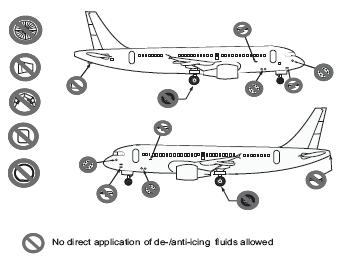 Приложение 2.5Операционные технологические карты ПОО для каждого типа ВС - описание и временной график очередности операций ПООВ данном приложении необходимо прописать технологические карты обслуживания ВС при противообледенительной защите, например:Приложение 2.6Рекомендуемое минимальное количество жидкости для выполнения противообледенительной защитыНапример:Таблица 1Специализация авиаперсонала, участвующего в ПОЗ ВС по категориям:DI-10 –  операторы ПОЗDI-20 –  водители спецмашин	DI-30 – организаторы ПОЗDI-30В – персонал, выполняющий проверку наличия СЛО на ВС и состояния поверхностей ВС после обработкиDI-40 –  инструктор по ПОЗ ВСDI-50 –  персонал управляющий процессом ПОЗDI-60 – персонал  по контролю качества ПОЗ (лаборатория)DI-70 –  инструкторско-преподавательский  состав ПОЗDI-80 – экипажи ВС DI-80В – кабинные экипажи ВСПредметы подготовки авиаперсонала№ п/пСтатусДержатель экземпляраОтветственное
лицо за ведение экземпляра№ измененияГлаваДата утвержденияПримечаниеТип ПОЖНазваниеПроизводительНаименование  темыDI-L 10DI-L 20DI-L 30DI-L 30 ВДействующие стандарты, руководящие документы и  рекомендации  в сфере ПОЗ ВСХХХХБазовые знания по аэродинамикеХХХВлияние  СЛО  на  летно-технические  характеристики  ВСХХХМетеорологические факторы  формирования  СЛО на поверхностях ВСХХХБазовые характеристики  ПОЖ, применяемых для ПОЗ ВСХХОсновные методы удаления СЛО 
и предотвращения  наземного обледененияХХПроцедуры ПОЗ, общие 
и специфические требования при ПОЗ различных типов ВСХХХХКонструкция  ВС и критические  поверхности ВС ХХХХВиды контроля поверхностей ВСХХХПротивообледенительное оборудование и процедуры его использованияХХОбщие процедуры координации процессов ПОЗ ВСХПроцедуры подготовки и обучения персоналаЭкзамен – письменный  тестХХХХВсего:12,306,3012,108,50ТНВ °С (°F)Одноэтапная обработка (удаление СЛО/ предотвращение обледенения)Двухэтапная обработкаДвухэтапная обработкаТНВ °С (°F)Одноэтапная обработка (удаление СЛО/ предотвращение обледенения)I этап:Удаление СЛОII этап:Предотвращение обледенения1-3°С (27°F) и вышеТЗ подогретой смеси ПОЖ/воды должна быть как минимум на 10 °С (18°F) ниже ТНВПодогретая вода или подогретая смесь ПОЖ и водыТЗ подогретой смеси ПОЖ/вода должна быть как минимум 
на 10°С (18°F) ниже ТНВОт -3°С (27°F) до МТПТЗ подогретой смеси ПОЖ/воды должна быть как минимум на 10 °С (18°F) ниже ТНВТЗ подогретой смеси ПОЖ и воды не более чем на 3°С (5°F) выше ТНВТЗ подогретой смеси ПОЖ/вода должна быть как минимум 
на 10°С (18°F) ниже ТНВ1Необходимо проводить до начала замерзания ПОЖ, примененной на 1-ом этапе обработки, обычно не позже, чем через 3 минуты1Необходимо проводить до начала замерзания ПОЖ, примененной на 1-ом этапе обработки, обычно не позже, чем через 3 минуты1Необходимо проводить до начала замерзания ПОЖ, примененной на 1-ом этапе обработки, обычно не позже, чем через 3 минуты1Необходимо проводить до начала замерзания ПОЖ, примененной на 1-ом этапе обработки, обычно не позже, чем через 3 минутыТНВ1°С (°F)Концентрация смеси неразбавленной ПОЖ и воды (% ПОЖ/% воды)Концентрация смеси неразбавленной ПОЖ и воды (% ПОЖ/% воды)Концентрация смеси неразбавленной ПОЖ и воды (% ПОЖ/% воды)ТНВ1°С (°F)Одноэтапная обработка (удаление СЛО/предотвращение обледенения)Двухэтапная обработкаДвухэтапная обработкаТНВ1°С (°F)Одноэтапная обработка (удаление СЛО/предотвращение обледенения)I этап:Удаление СЛОII этап:Предотвращение обледенения1-3°С (27°F) 
и выше50/50 подогретая3 смесь ПОЖ Тип II, III или IV /воды Подогретая вода или подогретая смесь ПОЖ Тип I, II, III или IV/воды50/50 смесь ПОЖ Тип II, III или IV/воды От -3°С (27°F) до
-14°С (7°F)75/25подогретая3 смесь ПОЖ Тип II, III4 или IV/водыПодогретая смесь ПОЖ Тип I, II, III или IV/вода, при этом ТЗ смеси не должна быть более чем на 3°С (5°F) выше ТНВ75/25 смесь ПОЖ Тип II, III4 или IV/водыОт -14°С (7°F) До
-25°С (-13°F)100/0подогретая 3  Тип II, III4 или IVПодогретая смесь ПОЖ Тип I, II, III или IV с водой, при этом ТЗ смеси не должна быть более чем на 3°С (5°F) выше ТНВ100/0Тип II, III4 или IVНиже -25°С (-13°F)ПОЖ Тип II, Тип III или Тип IV могут применяться при температуре ниже
-25°С (-13°F) при обеспечении условия, что ТЗ ПОЖ как минимум на 7°С (13°F) ниже ТНВ и обеспечены требования аэродинамической пригодности ПОЖ (МТП). Примечание: Жидкости Тип II, Тип III, Тип IV не могут быть использованы при температуре ниже -25°С (13°F) в условиях активного образования инея.Следует применять смесь ПОЖ Тип I с водой, если ПОЖ Тип II, Тип III или Тип IV не могут быть использованы (см. таблицу 1).ПОЖ Тип II, Тип III или Тип IV могут применяться при температуре ниже
-25°С (-13°F) при обеспечении условия, что ТЗ ПОЖ как минимум на 7°С (13°F) ниже ТНВ и обеспечены требования аэродинамической пригодности ПОЖ (МТП). Примечание: Жидкости Тип II, Тип III, Тип IV не могут быть использованы при температуре ниже -25°С (13°F) в условиях активного образования инея.Следует применять смесь ПОЖ Тип I с водой, если ПОЖ Тип II, Тип III или Тип IV не могут быть использованы (см. таблицу 1).ПОЖ Тип II, Тип III или Тип IV могут применяться при температуре ниже
-25°С (-13°F) при обеспечении условия, что ТЗ ПОЖ как минимум на 7°С (13°F) ниже ТНВ и обеспечены требования аэродинамической пригодности ПОЖ (МТП). Примечание: Жидкости Тип II, Тип III, Тип IV не могут быть использованы при температуре ниже -25°С (13°F) в условиях активного образования инея.Следует применять смесь ПОЖ Тип I с водой, если ПОЖ Тип II, Тип III или Тип IV не могут быть использованы (см. таблицу 1).1 Жидкости должны применяться при температуре выше их МТП.2 Второй этап обработки начинается перед тем, как начнет замерзать ПОЖ, применяемая на первом этапе, обычно в течение 3 минут.3 Для предотвращения наземного обледенения чистого ВС может применяться не подогретая ПОЖ. 4 ПОЖ Тип III может применяться при температуре ниже -100С (14°F) при обеспечении условия, что ТЗ ПОЖ как минимум на 7°С (13°F) ниже ТНВ, и обеспечены требования аэродинамической пригодности ПОЖ (МТП).1 Жидкости должны применяться при температуре выше их МТП.2 Второй этап обработки начинается перед тем, как начнет замерзать ПОЖ, применяемая на первом этапе, обычно в течение 3 минут.3 Для предотвращения наземного обледенения чистого ВС может применяться не подогретая ПОЖ. 4 ПОЖ Тип III может применяться при температуре ниже -100С (14°F) при обеспечении условия, что ТЗ ПОЖ как минимум на 7°С (13°F) ниже ТНВ, и обеспечены требования аэродинамической пригодности ПОЖ (МТП).1 Жидкости должны применяться при температуре выше их МТП.2 Второй этап обработки начинается перед тем, как начнет замерзать ПОЖ, применяемая на первом этапе, обычно в течение 3 минут.3 Для предотвращения наземного обледенения чистого ВС может применяться не подогретая ПОЖ. 4 ПОЖ Тип III может применяться при температуре ниже -100С (14°F) при обеспечении условия, что ТЗ ПОЖ как минимум на 7°С (13°F) ниже ТНВ, и обеспечены требования аэродинамической пригодности ПОЖ (МТП).1 Жидкости должны применяться при температуре выше их МТП.2 Второй этап обработки начинается перед тем, как начнет замерзать ПОЖ, применяемая на первом этапе, обычно в течение 3 минут.3 Для предотвращения наземного обледенения чистого ВС может применяться не подогретая ПОЖ. 4 ПОЖ Тип III может применяться при температуре ниже -100С (14°F) при обеспечении условия, что ТЗ ПОЖ как минимум на 7°С (13°F) ниже ТНВ, и обеспечены требования аэродинамической пригодности ПОЖ (МТП).ТНВ1ТНВ1Концентрация смеси неразбавленной ПОЖ Тип II/воды 
(%/%)Приблизительное время защитного действия в различных погодных условиях (час:мин)Приблизительное время защитного действия в различных погодных условиях (час:мин)Приблизительное время защитного действия в различных погодных условиях (час:мин)Приблизительное время защитного действия в различных погодных условиях (час:мин)Приблизительное время защитного действия в различных погодных условиях (час:мин)Приблизительное время защитного действия в различных погодных условиях (час:мин)оС°FКонцентрация смеси неразбавленной ПОЖ Тип II/воды 
(%/%)Замерзающий туманСнег/зернистый снег/снежная крупа2Замерзающаяморось3Легкий замерзающий дождьДождь на холодное мокрое крылоДругие4, 5-3 и выше27 и выше100/00:35-1:300:20-0:450:30-0:550:15-0:300:08-0:406Предупреждение: данные отсутствуют-3 и выше27 и выше75/250:25-1:000:15-0:300:20-0:450:10-0:250:05-0:256Предупреждение: данные отсутствуют-3 и выше27 и выше50/500:15-0:300:05-0:150:08-0:150:05-0:09Предупреждение: данные отсутствуютОт -3  до-14От 27 до 7100/00:20-1:050:15-0:300:20-0:4570:10-0:207Предупреждение: данные отсутствуютОт -3  до-14От 27 до 775/250:20-0:550:10-0:200:15-0:3070:08-0:157Предупреждение: данные отсутствуютОт -14 до-25 или МТПОт 7 до -13 
или МТП100/00:15-0:350:15-0:30Предупреждение: данные отсутствуют1 При обеспечении условия соблюдения наименьшей эксплуатационной температуры использования (LOUT). Полагается применение ПОЖ Тип I при невозможности использования ПОЖ Тип II.2 В условиях легкого дождя и снега следует использовать данные для времени защитного действия, указанные для условий «Легкий замерзающий дождь».3 Если определить условия «Замерзающая морось» невозможно, необходимо использовать время защитного действия ПОЖ для условий «Легкий замерзающий дождь».4 К другим условиям относятся: сильный снег, ледяная крупа, град, замерзающий дождь средней и большой интенсивности. 5 Данные о времени защитного действия для условий активного образования инея указаны в отдельной таблице по инею (таблица 4 приложение В).6 Данные о времени защитного действия для температуры ТНВ 0°С (32°F) и ниже отсутствуют. 7 Данные о времени защитного действия для температуры ТНВ ниже -10°С (14°F) отсутствуют.1 При обеспечении условия соблюдения наименьшей эксплуатационной температуры использования (LOUT). Полагается применение ПОЖ Тип I при невозможности использования ПОЖ Тип II.2 В условиях легкого дождя и снега следует использовать данные для времени защитного действия, указанные для условий «Легкий замерзающий дождь».3 Если определить условия «Замерзающая морось» невозможно, необходимо использовать время защитного действия ПОЖ для условий «Легкий замерзающий дождь».4 К другим условиям относятся: сильный снег, ледяная крупа, град, замерзающий дождь средней и большой интенсивности. 5 Данные о времени защитного действия для условий активного образования инея указаны в отдельной таблице по инею (таблица 4 приложение В).6 Данные о времени защитного действия для температуры ТНВ 0°С (32°F) и ниже отсутствуют. 7 Данные о времени защитного действия для температуры ТНВ ниже -10°С (14°F) отсутствуют.1 При обеспечении условия соблюдения наименьшей эксплуатационной температуры использования (LOUT). Полагается применение ПОЖ Тип I при невозможности использования ПОЖ Тип II.2 В условиях легкого дождя и снега следует использовать данные для времени защитного действия, указанные для условий «Легкий замерзающий дождь».3 Если определить условия «Замерзающая морось» невозможно, необходимо использовать время защитного действия ПОЖ для условий «Легкий замерзающий дождь».4 К другим условиям относятся: сильный снег, ледяная крупа, град, замерзающий дождь средней и большой интенсивности. 5 Данные о времени защитного действия для условий активного образования инея указаны в отдельной таблице по инею (таблица 4 приложение В).6 Данные о времени защитного действия для температуры ТНВ 0°С (32°F) и ниже отсутствуют. 7 Данные о времени защитного действия для температуры ТНВ ниже -10°С (14°F) отсутствуют.1 При обеспечении условия соблюдения наименьшей эксплуатационной температуры использования (LOUT). Полагается применение ПОЖ Тип I при невозможности использования ПОЖ Тип II.2 В условиях легкого дождя и снега следует использовать данные для времени защитного действия, указанные для условий «Легкий замерзающий дождь».3 Если определить условия «Замерзающая морось» невозможно, необходимо использовать время защитного действия ПОЖ для условий «Легкий замерзающий дождь».4 К другим условиям относятся: сильный снег, ледяная крупа, град, замерзающий дождь средней и большой интенсивности. 5 Данные о времени защитного действия для условий активного образования инея указаны в отдельной таблице по инею (таблица 4 приложение В).6 Данные о времени защитного действия для температуры ТНВ 0°С (32°F) и ниже отсутствуют. 7 Данные о времени защитного действия для температуры ТНВ ниже -10°С (14°F) отсутствуют.1 При обеспечении условия соблюдения наименьшей эксплуатационной температуры использования (LOUT). Полагается применение ПОЖ Тип I при невозможности использования ПОЖ Тип II.2 В условиях легкого дождя и снега следует использовать данные для времени защитного действия, указанные для условий «Легкий замерзающий дождь».3 Если определить условия «Замерзающая морось» невозможно, необходимо использовать время защитного действия ПОЖ для условий «Легкий замерзающий дождь».4 К другим условиям относятся: сильный снег, ледяная крупа, град, замерзающий дождь средней и большой интенсивности. 5 Данные о времени защитного действия для условий активного образования инея указаны в отдельной таблице по инею (таблица 4 приложение В).6 Данные о времени защитного действия для температуры ТНВ 0°С (32°F) и ниже отсутствуют. 7 Данные о времени защитного действия для температуры ТНВ ниже -10°С (14°F) отсутствуют.1 При обеспечении условия соблюдения наименьшей эксплуатационной температуры использования (LOUT). Полагается применение ПОЖ Тип I при невозможности использования ПОЖ Тип II.2 В условиях легкого дождя и снега следует использовать данные для времени защитного действия, указанные для условий «Легкий замерзающий дождь».3 Если определить условия «Замерзающая морось» невозможно, необходимо использовать время защитного действия ПОЖ для условий «Легкий замерзающий дождь».4 К другим условиям относятся: сильный снег, ледяная крупа, град, замерзающий дождь средней и большой интенсивности. 5 Данные о времени защитного действия для условий активного образования инея указаны в отдельной таблице по инею (таблица 4 приложение В).6 Данные о времени защитного действия для температуры ТНВ 0°С (32°F) и ниже отсутствуют. 7 Данные о времени защитного действия для температуры ТНВ ниже -10°С (14°F) отсутствуют.1 При обеспечении условия соблюдения наименьшей эксплуатационной температуры использования (LOUT). Полагается применение ПОЖ Тип I при невозможности использования ПОЖ Тип II.2 В условиях легкого дождя и снега следует использовать данные для времени защитного действия, указанные для условий «Легкий замерзающий дождь».3 Если определить условия «Замерзающая морось» невозможно, необходимо использовать время защитного действия ПОЖ для условий «Легкий замерзающий дождь».4 К другим условиям относятся: сильный снег, ледяная крупа, град, замерзающий дождь средней и большой интенсивности. 5 Данные о времени защитного действия для условий активного образования инея указаны в отдельной таблице по инею (таблица 4 приложение В).6 Данные о времени защитного действия для температуры ТНВ 0°С (32°F) и ниже отсутствуют. 7 Данные о времени защитного действия для температуры ТНВ ниже -10°С (14°F) отсутствуют.1 При обеспечении условия соблюдения наименьшей эксплуатационной температуры использования (LOUT). Полагается применение ПОЖ Тип I при невозможности использования ПОЖ Тип II.2 В условиях легкого дождя и снега следует использовать данные для времени защитного действия, указанные для условий «Легкий замерзающий дождь».3 Если определить условия «Замерзающая морось» невозможно, необходимо использовать время защитного действия ПОЖ для условий «Легкий замерзающий дождь».4 К другим условиям относятся: сильный снег, ледяная крупа, град, замерзающий дождь средней и большой интенсивности. 5 Данные о времени защитного действия для условий активного образования инея указаны в отдельной таблице по инею (таблица 4 приложение В).6 Данные о времени защитного действия для температуры ТНВ 0°С (32°F) и ниже отсутствуют. 7 Данные о времени защитного действия для температуры ТНВ ниже -10°С (14°F) отсутствуют.1 При обеспечении условия соблюдения наименьшей эксплуатационной температуры использования (LOUT). Полагается применение ПОЖ Тип I при невозможности использования ПОЖ Тип II.2 В условиях легкого дождя и снега следует использовать данные для времени защитного действия, указанные для условий «Легкий замерзающий дождь».3 Если определить условия «Замерзающая морось» невозможно, необходимо использовать время защитного действия ПОЖ для условий «Легкий замерзающий дождь».4 К другим условиям относятся: сильный снег, ледяная крупа, град, замерзающий дождь средней и большой интенсивности. 5 Данные о времени защитного действия для условий активного образования инея указаны в отдельной таблице по инею (таблица 4 приложение В).6 Данные о времени защитного действия для температуры ТНВ 0°С (32°F) и ниже отсутствуют. 7 Данные о времени защитного действия для температуры ТНВ ниже -10°С (14°F) отсутствуют.№п/пИсполнительОперацияА319/320/3211Водитель спецмашины «Элефант» или оператор технологических установок С разрешения выпускающего персонала,  осуществляет подъезд спецмашины «Элефант» и останавливает спецмашину слева от ВС (по направлению полета) 
на расстоянии 8–10 метров от кабины ВС 
в зоне видимости КВС и выпускающего персонала30 сек2Оператор технологических установок (авиамеханик)  Поднимается в кабину оператора 
и производит подготовку подъемного оборудования в исходное положение 
для проведения ПОЗ ВС:поднимает основную стрелу на высоту 1–1,5 метра выше поверхности ВС,  которая будет обрабатываться;разворачивает кабину и телескоп 
по направлению к обрабатываемой поверхности ВС1 мин3Выпускающий персоналПолучает от КВС подтверждение, что ВС готов к проведению ПОЗ, подходит 
к спецмашине и даёт указания водителю 
по особенностям обработки ВС, после чего даёт разрешение на обработку ВС30 сек30 сек30 сек… … … … ПроизводительТипКатегорияРекомендуемые минимумы (литры)Рекомендуемые минимумы (литры)Рекомендуемые минимумы (литры)ПроизводительТипКатегорияКрылоХвостКрыло+ХвостAirbusA300(-600R)D28281363AirbusA310D30070370AirbusA318C18050230AirbusA319C18050230AirbusA320CAirbusA321CAirbusEAirbusE480100580AirbusA340(-200/-300)E480100580AirbusA340(-500/-600)E570100670Наименование  темыDI-L 10DI-L20DI-L 30DI-L 30ВD1-L 40DI-L 50DI-L 60DI-L 70DI-L 80DI-L 80В1. Действующие стандарты, руководящие документы 
и  рекомендации  в сфере ПОЗ ВСХХХХХХХХХ2. Базовые знания 
по летно-техническим  характеристикам  ВСХХХХХХ3. Влияние  СЛО  на  летно-технические  характеристики  ВСХХХХХХХ4. Метеорологические факторы  формирования  СЛО на поверхностях ВСХХХХХХХ5. Базовые характеристики  ПОЖ, применяемых для ПОЗ ВСХХХХХХХ6. Основные методы удаления СЛО и предотвращения  НОХХХХХХ7. Процедуры ПОЗ, общие 
и специфические требования 
при ПОЗ различных типов ВСХХХХХХХХ8. Конструкция  ВС и критические  поверхности ВС ХХХХХХХХ9. Виды контроля поверхностей ВСХХХХХХХ10. Противообледенительное оборудование и процедуры его использованияХХХХХ11. Ограничения, предостережения 
и человеческий  фактор. Меры 
по обеспечению охраны труда 
и техники безопасности, соблюдаемые персоналом с учетом факторов опасностиХХХХХХХХХХ12. Аварийные процедурыХХХХХХХ13. Применение ПОЖ и время предотвращения от наземного обледененияХХХХХХ14. Коды ПОЗ ВС, процедуры связи и оформление документацииХХХХХХХХ15. Специальные процедуры 
для организации ПОЗ ВС 
по соглашениямХХХХ16. Вопросы экологии и охраны 
окружающей средыХХХХХХ17. Новое в области ПОЗ ВС, опыт прошлых ОЗПХХХХХХХ18. Условия, которые приводят 
к образованию льда на поверхности ВСХХХХХХХ19. Местные правила и ограниченияХХХХХХХХ20. Операционные процедурыХХХХХХХХ21. Контроль  качества ПОЗ ВСХХХХХХ22. Особенности процедур по ПОЗ ВС обслуживаемых авиакомпаний. Функциональные обязанности и ответственность каждого должностного лица, участвующего в процессе ПОЗ ВСХХХХХХХХХХ23. Общие процедуры координации процессов ПОЗ ВСХХХХХ24. Основные процедуры подготовки и обучения персоналаХХ25. Экзамен/тест письменныйХХХХХХХХХПрактические занятия на специальном оборудовании ХХХХХ